Por medio de la presente hacemos constar que en el trimestre Julio-septiembre  2023 no tuvimos ningún tipo de Reclamaciones, Quejas ni sugerencias en el portal 311. Sin más por el momento, me despido. Instituto Técnico Superior Comunitario (ITSC)Instituto Técnico Superior Comunitario (ITSC)Instituto Técnico Superior Comunitario (ITSC)Instituto Técnico Superior Comunitario (ITSC)Instituto Técnico Superior Comunitario (ITSC)Oficina de Libre Acceso a la Información (OAI)Oficina de Libre Acceso a la Información (OAI)Oficina de Libre Acceso a la Información (OAI)Oficina de Libre Acceso a la Información (OAI)Oficina de Libre Acceso a la Información (OAI)Estadísticas Trimestrales Línea 311 Julio-septiembre  2023Estadísticas Trimestrales Línea 311 Julio-septiembre  2023Estadísticas Trimestrales Línea 311 Julio-septiembre  2023Estadísticas Trimestrales Línea 311 Julio-septiembre  2023Estadísticas Trimestrales Línea 311 Julio-septiembre  2023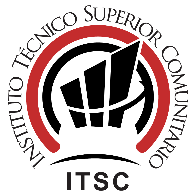  Licda. Sandra Alt. Tavarez  Licda. Sandra Alt. Tavarez Responsable de la Oficina de Libre Acceso a la Información PúblicaResponsable de la Oficina de Libre Acceso a la Información PúblicaResponsable de la Oficina de Libre Acceso a la Información PúblicaResponsable de la Oficina de Libre Acceso a la Información PúblicaInstituto Técnico Superior Comunitario - ITSCInstituto Técnico Superior Comunitario - ITSCInstituto Técnico Superior Comunitario - ITSCTeléfono: 809-475-4872 Ext.1010Teléfono: 809-475-4872 Ext.1010Carretera Mella Km. 14.5, Esq. Francisco del Rosario SánchezCarretera Mella Km. 14.5, Esq. Francisco del Rosario SánchezCarretera Mella Km. 14.5, Esq. Francisco del Rosario SánchezCarretera Mella Km. 14.5, Esq. Francisco del Rosario SánchezSan Luis, Santo Domingo Este, República DominicanaSan Luis, Santo Domingo Este, República DominicanaSan Luis, Santo Domingo Este, República Dominicana